Publicado en Madrid el 18/02/2019 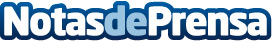 Novedades en canapés abatibles para el 2019, según Confort OnlineLas tendencias de decoración de interiores para el 2019, registran un nuevo auge de los canapés abatibles, un mueble fundamental que aporta una gran capacidad de almacenamiento. Confort Online desvela las claves que hacen del canapé abatible la opción preferida de los compradoresDatos de contacto:Confort Onlinehttps://www.confortonline.es868 97 30 59Nota de prensa publicada en: https://www.notasdeprensa.es/novedades-en-canapes-abatibles-para-el-2019 Categorias: Nacional Interiorismo E-Commerce Consumo http://www.notasdeprensa.es